	Женева, 30 марта 2012 годаУважаемая госпожа,
уважаемый господин,1	В Циркуляре 246 БСЭ от 22 декабря 2011 года вышеупомянутые Рекомендации были представлены для аннулирования по просьбе 34 Государств-Членов и 64 Членов Сектора, участвовавших в собрании 15-й Исследовательской комиссии (Женева, 16 декабря 2011 г.), и в соответствии с п. 8.2 Рекомендации А.8 (Йоханнесбург, 2008 г.) ВАСЭ.2	Условия, необходимые для аннулирования данных Рекомендаций, были выполнены 22 марта 2012 года, и возражений в отношении такого аннулирования получено не было.Таким образом, аннулируются следующие Рекомендации МСЭ-Т:	L.15	–	Местные оптические распределительные сети – Факторы, которые должны учитываться при их создании;	L.42	–	Распространение решений оптического волокна на сеть доступа;	L.52	–	Развертывание пассивных оптических сетей (ПОС);	L.65	–	Распределение оптического волокна в сетях доступа.С уважением,Малколм Джонсон
Директор Бюро 
стандартизации электросвязиБюро стандартизации 
электросвязи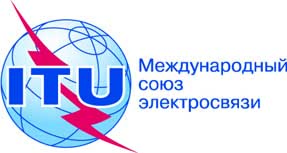 Осн.:Циркуляр 274 БСЭ
COM 15/GJ–	Администрациям Государств – Членов Союза–	Членам Сектора МСЭ-ТТел.:Факс:
Эл. почта:+41 22 730 5515
+41 22 730 5853
tsbsg15@itu.intКопии:–	Ассоциированным членам МСЭ-Т–	Академическим организациям − Членам МСЭ-Т–	Председателю и заместителям председателя 15-й Исследовательской комиссии–	Директору Бюро развития электросвязи–	Директору Бюро радиосвязиПредмет:Аннулирование Рекомендаций МСЭ-Т L.15, L.42, L.52 и L.65Аннулирование Рекомендаций МСЭ-Т L.15, L.42, L.52 и L.65